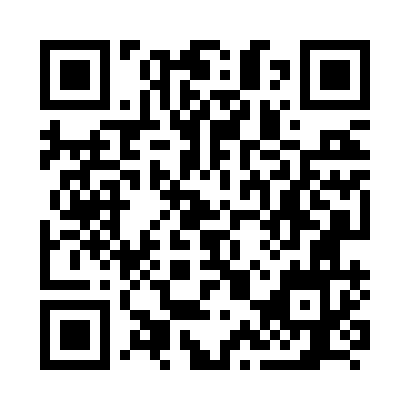 Prayer times for Bajtava, SlovakiaWed 1 May 2024 - Fri 31 May 2024High Latitude Method: Angle Based RulePrayer Calculation Method: Muslim World LeagueAsar Calculation Method: HanafiPrayer times provided by https://www.salahtimes.comDateDayFajrSunriseDhuhrAsrMaghribIsha1Wed3:185:2712:425:457:589:582Thu3:155:2512:425:468:0010:013Fri3:135:2312:425:478:0110:034Sat3:105:2212:425:488:0210:055Sun3:075:2012:425:498:0410:086Mon3:055:1912:425:498:0510:107Tue3:025:1712:425:508:0610:128Wed2:595:1612:415:518:0810:159Thu2:575:1412:415:528:0910:1710Fri2:545:1312:415:538:1110:1911Sat2:525:1212:415:548:1210:2212Sun2:495:1012:415:548:1310:2413Mon2:465:0912:415:558:1410:2714Tue2:445:0812:415:568:1610:2915Wed2:415:0612:415:578:1710:3116Thu2:385:0512:415:578:1810:3417Fri2:365:0412:415:588:2010:3618Sat2:335:0312:415:598:2110:3919Sun2:315:0212:426:008:2210:4120Mon2:285:0012:426:008:2310:4421Tue2:254:5912:426:018:2410:4622Wed2:254:5812:426:028:2610:4823Thu2:244:5712:426:028:2710:5124Fri2:244:5612:426:038:2810:5225Sat2:244:5512:426:048:2910:5326Sun2:234:5512:426:048:3010:5327Mon2:234:5412:426:058:3110:5428Tue2:234:5312:426:068:3210:5429Wed2:224:5212:426:068:3310:5530Thu2:224:5112:436:078:3410:5531Fri2:224:5112:436:078:3510:56